2017 SCMS BASEBALL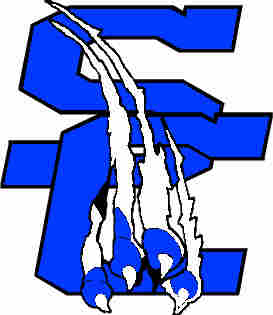 MARCH 21					@BARDSTOWN				5:30MARCH 24					OLD KENTUCKY HOME			5:30MARCH 28					@ SAINT JOSEPH			5:30MARCH 30					BLOOMFIELD				5:30MARCH 31 					BARDSTOWN				5:30APRIL 10					@WASHINGTON COUNTY		5:30APRIL 11					@ SAINT DOMINIC			5:30APRIL 13					MARION COUNTY			5:30APRIL 14					EAST HARDIN				5:30APRIL 17					SAINT JOSEPH				5:30APRIL 20					BARDSTOWN				5:30APRIL 21					@OLD KENTUCKY HOME		5:30APRIL 24					WASHINGTON COUNTY			5:30APRIL 27					@ MARION COUNTY			5:30APRIL 29 					CAMPBELLSVILLE @ BLOOMFIELD	12:00APRIL 29					OLD KENTUCKY HOME @BLOOMFIELD	2:00MAY 1						SAINT DOMINIC				5:30MAY 8						@BLOOMFIELD				5:30